Anthem: Important Transparency in Coverage (TIC) InformationMachine Readable File (MRF) InformationTransparency in Coverage (TIC) regulations require health insurers and group health plans to create machine readable files (MRFs) that contain the negotiated rates for in-network providers and allowed amounts derived from historical claims for out-of-network providers and make those files publicly available. They must be made available on an open access website effective July 1, 2022.A machine-readable file is a digital representation of data or information in a file that can be imported or read by a computer system for further processing without human intervention.These files follow the Centers for Medicare & Medicaid Services (CMS) defined layout and are in the CMS approved format (JSON) and are not meant for a consumer-friendly search of rates, benefits, or cost sharing.  _______________________________________________________________________________As of July 1st, Anthem will publish the MRFs for the plans Central Trucking Inc. administers and maintains. The files are published on the following links and will be updated on the first day of each month: Anthem: www.anthem.com/machine-readable-file/searchThe Anthem link will allow you to search for your files using the Central Trucking Inc. Employer Identification Number (EIN).  Please contact the Human Resources or Business Office for more information on this requirement.     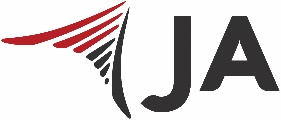 